本校中學部102學年度 新進導師工作研習會議 會議照片（102.06.21）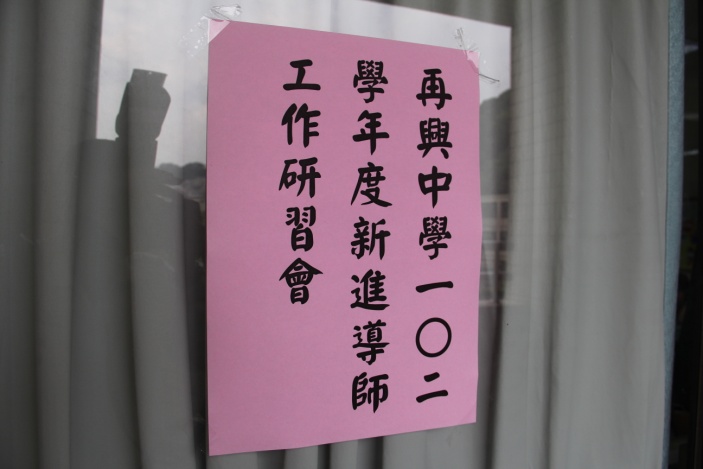 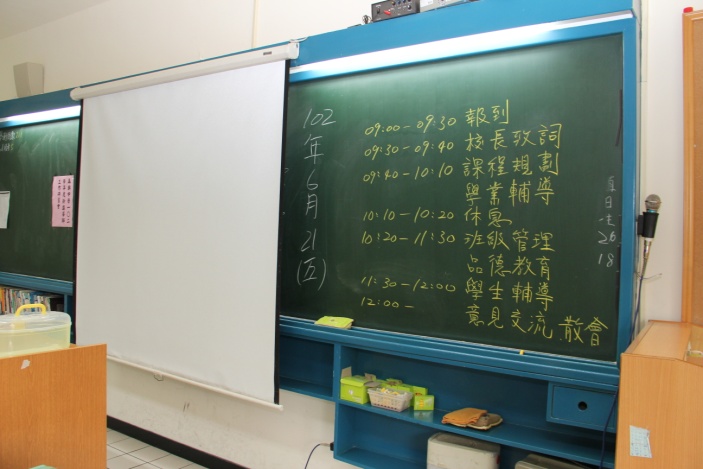 說明：說明：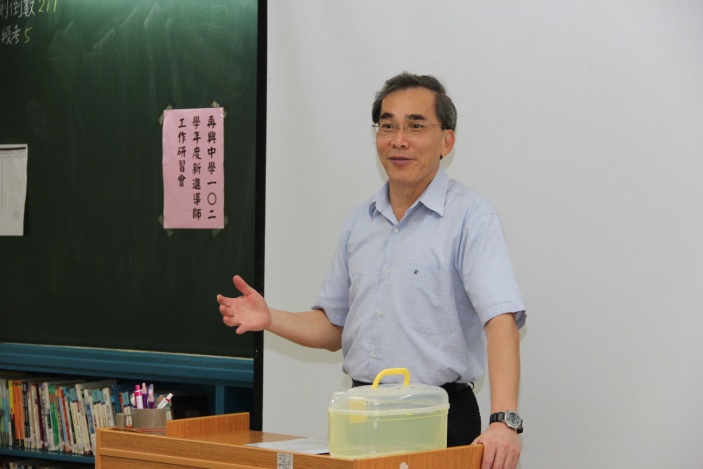 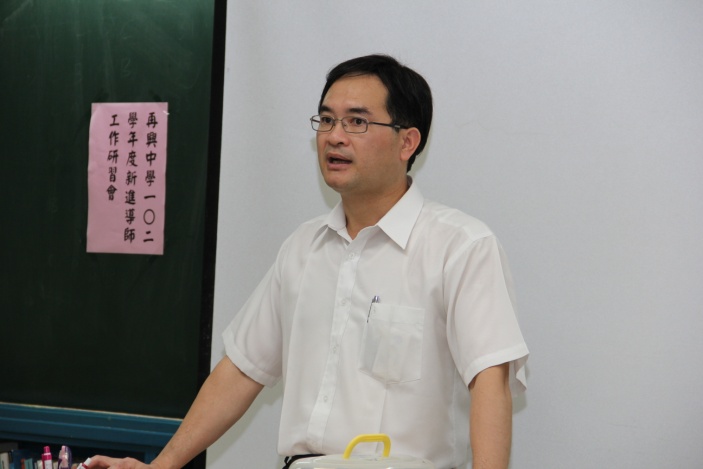 說明：說明：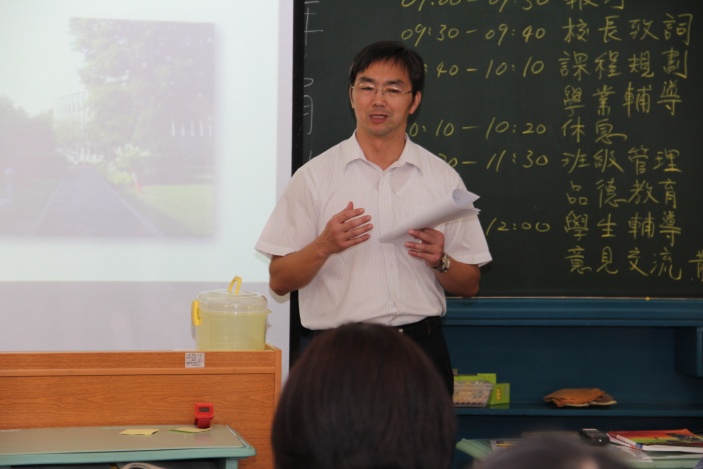 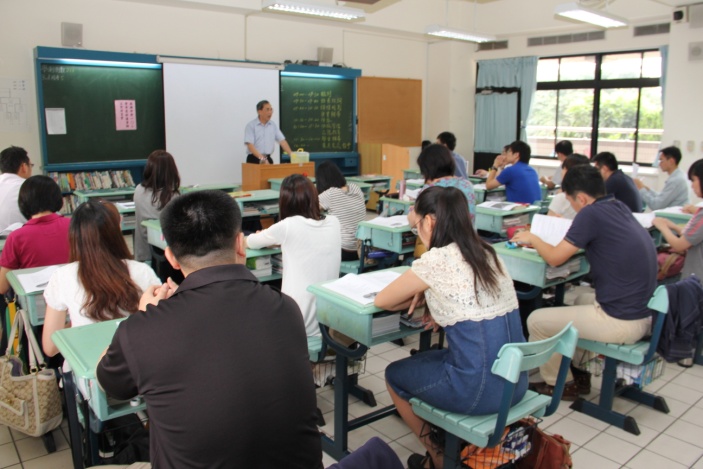 說明：說明：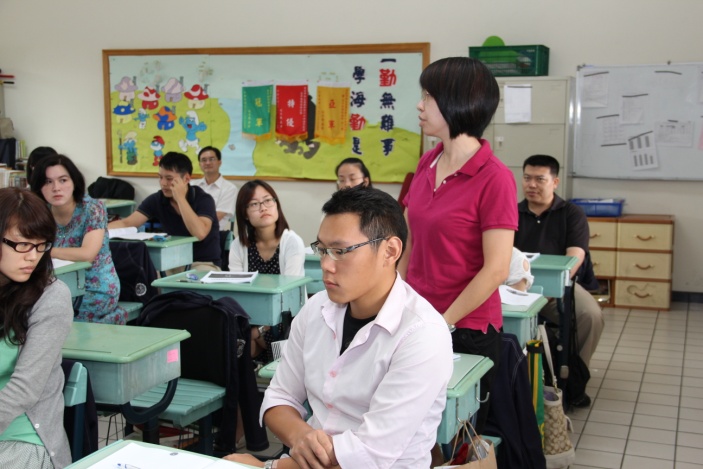 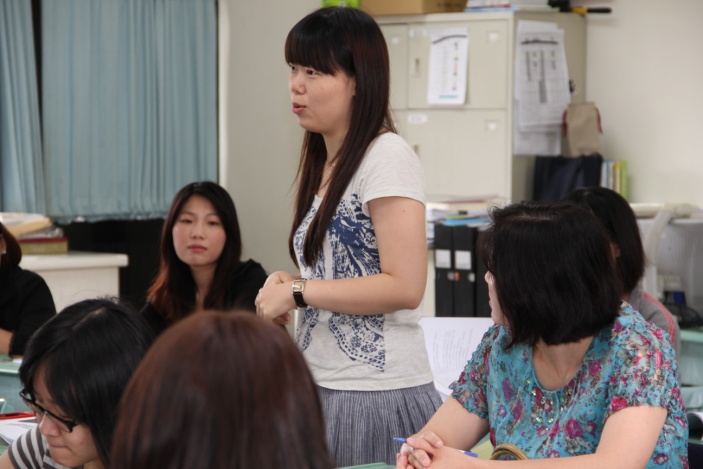 說明：說明：